T.C.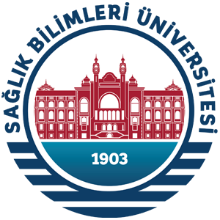 SAĞLIK BİLİMLERİ ÜNİVERSİTESİ PERSONEL BİLGİ FORMUİMZA: …………………………P E R S O N E L İ N   Resminizi yapıştırınFOTOĞRAFADI VE SOYADIT.C.KİMLİK NOBABA ADIANNE ADIDOĞUM YERİDOĞUM TARİH İ (GÜN / AY / YIL)CİNSİYETİKAN GRUBUMEDENİ DURUMUMEZUN OLUNAN ÜNİVERSİTEDİPLOMA NOÇALIŞTIĞI / KAZANDIĞI BÖLÜMEMEKLİ SİCİL NOÜNVANIÖğr. Gör. / Arş.Gör.GÖREVİÖğretim ElemanıE-MAİL ADRESİEV ADRESİEV TELEFONUCEP TELEFONUACİL DURUMDA ULAŞILABİLECEK YAKIN AD-SOYAD-TELEFON